Leiarsamling 11 – 12. november 2010 – Kviknes hotellProgram Torsdag 11. november11:00	Lunsj12:00	Fylkesrådmannen opnar samlinga12:15	God e-post- og møtekultur v/Anne Mette HjelleKvifor bry seg med god e-post- og møtekultur?Nøkkelen til vellukka møteMål og meining med bruk av e-post13:45	Pause – m/frukt14:00	Utfordringar og moglegheiter i det digitale nettsamfunnet – v/Per AbildgaardDigitale innfødte og organisasjonskulturen i offentlig sektorDigitalisering – tidstjuveri eller effektiviseringDigital læring på arbeidsplassen14:45	Pause15:00	Leiarutfordringar i det digitale nettsamfunnet – fortsetter…15:45	Pause – med noko å bite i…16:00	Nytt økonomi-, løns- og personalsystem – orientering v/Lars Wilhelm Aaberge 16:15	Utviklingssamtalen – orientering v/ Jan-Erik Weinbach 16:30	Pause16:40	Sentraladministrasjonen si styring, sett frå ei av dei fylkeskommunale einingane – v/Knut Chr. Clausen17:10	Heilskapleg styring og orientering om ny budsjettmodell - v/Svein Arne Skuggen Hoff17:40	Slutt for dagen        (Middag kl. 19:00)Leiarsamling 11 – 12. november 2010 – Kviknes hotellProgram Fredag 12. november08:30	Omdømearbeid med Knut RøeKva kan fylkeskommunen vinna på eit betre omdøme?Kva er det som byggjer - og riv ned - omdømet?Korleis kan vi forvalta den viktige omdømekapitalen på ein betre måte?09:30	Pause09:45	Omdømearbeid forts..Kva gjer vi når VG ringjer?  Slik forvarar vi omdømekapital som er sett under press…11:15	Lunsj - utsjekking12:15	Samanhengen mellom haldning og handling v/Mons Ivar MjeldeNår vi må omstille oss / må lære nye arbeidsmåtarNå mål ilag Korleis haldningar påverkar vårt omdøme13:00	Pause 13:15	Samanhengen mellom haldning og handling … forts. 14:00	Fylkesrådmannen oppsummerar14:30	Program slutt – vel heim! Anne-Mette HjellePer AbildgaardKnut Røe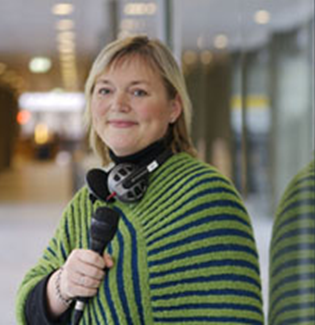 Anne-Mette har journalistisk bakgrunn frå Firda Tidend, Bergens Tidende og NRK Sogn og Fjordane. Ho starta som kommunikasjonsrådgjevar med eige selskap i 2007 og har i tillegg ei rekkje styreverv. Gift med Dag. Har fire barn mellom fem og 15 år. Busett i Førde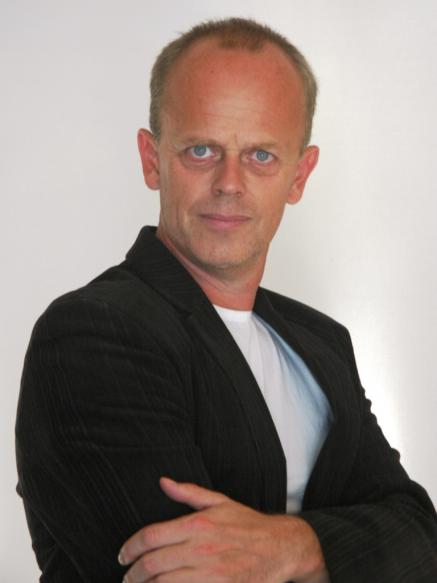 Arbeider som lærar ved Haumyrheia skule i Kristiansand. Er i tillegg engasjert som øvingslærar ved universitetet i Agder (UiA).Han har utdanning frå UiO, Høgskulen i Nord-Trøndelag, menighetsfakultetet og UiA.Fagkretsen er: Historie, kristendomskunnskap, engelsk, musikk og praktisk, prosjektleiing, pedagogisk utdanning. I tillegg er Per sertifisert coach med utdanning frå Norsk Senter for prestasjonscoacing og UiA. 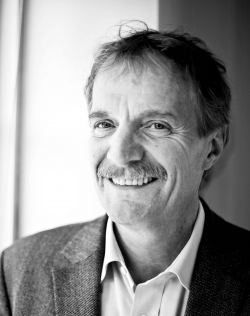 Cand. Philol, Startet Røe Kommunikasjon i 1997Arbeider med strategiutvikling og kompetansebyggingForeleser i journalistikk og kommunikasjon ved  universiteter og høyskoler i Norge og i utlandetVar i 24 år ansatt i NRK, som reporter, redaksjonssjef og kanalsjefHar skrevet lærebøker i journalistikk og kommunikasjon Mons Ivar Mjelde